MHS Enrichment Coding Continuum – Makey-Makey ACTIVITY # 6The purpose of this activity is to learn how to wire up a Makey-Makey, (or prove that you already know how).  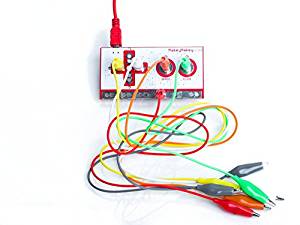 You must show your continuum card that’s been initialed for steps 1-5 before you are given a Makey-Makey and supplies.You now have to attach wires to the Makey-Makey and get it working with one of your SCRATCH projects.  You can use aluminum plates/foil or playdo as a conductor.Help can be found here:https://makeymakey.com/pages/how-to#section1 (Click on “SETUP”)
and here:
https://learn.sparkfun.com/tutorials/makey-makey-classic-hookup-guide/all#hardware-hookupor watch these videos:https://www.youtube.com/watch?v=sT2kyPeULeUhttps://www.youtube.com/watch?v=qg-Jw3plDTYIf you’re still struggling, ask a teacher for help.To get teacher’s initials for this activity, all you have to do is show a teacher that your Makey Makey is controlling your Sprite project in some way.  You do NOT need to have all 4 arrows working, as long as the Makey-Makey is working with your Scratch project.Reminder: You must get your Contiuum Card initialed by a teacher before going to next level!